July 14, 2022To Whom This May Concern(Residents/Realtors of Amador County)RE: Assembly Bill-38 Home Sale InspectionsThe purpose of this notice is to inform the community of Amador County that Amador Fire Protection District is currently not performing defensible space inspection as a result of home sales of a property within our County as outlined in the Assembly Bill 38.If you need a home inspection, please contact California Department of Forestry and Fire Protection main defensible space phone line at 530-708-2793 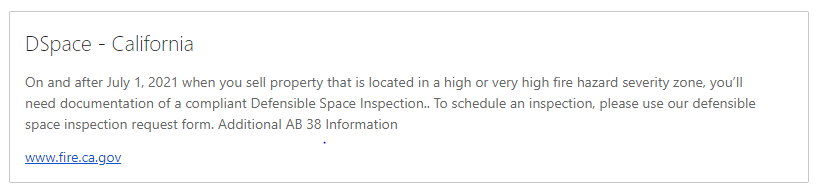 If you have any questions or concerns regarding this letter, feel free to contact me at 209-223-6391. Thank You.Sincerely,Patrick Chew, Fire Marshal